	(Mailing Address)and description in the permit and sketch and with Part 530 of Title 92 of the Illinois Administrative Code, Accommodation of Utilities on Right-of-Way of the Illinois State Highway System.If the Permittee performs the work in accordance with the terms and conditions of and description in the permit and sketch and with Part 530 of Title 92 of the Illinois Administrative Code, Accommodation of Utilities on Right-of-Way of the Illinois State Highway System, no claim or demand will be made against this bond’s monetary obligation.  Otherwise, the Surety is liable to the Department for all expenses incurred in any action in which it prevails against the Permittee or Surety.of its successors and assigns for five years.Surety shall provide written notice to the Illinois Secretary of Transportation at least 30 days prior to the inability (due to dissolution or otherwise) of Surety to fulfill its commitments under this bond.  Permittee and Surety have a joint and severable responsibility to replace Surety within the 30 day period with another Surety acceptable to the department.By our signatures below, we commit ourselves to the terms and the conditions of this bond: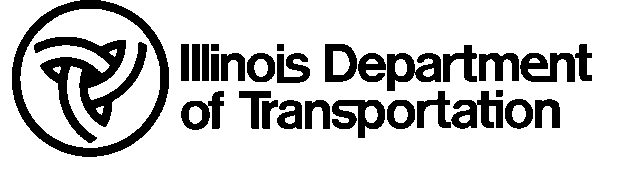 Individual UtilityPermit BondBond No. We , as Permittee, and , as Surety, do hereby guarantee performanceof the work described in the Illinois Department of Transportation Utility Permit number whichgrants permission and authority to perform that work upon or adjacent to Route inCounty in accordance with the termsSurety’s monetary responsibility under this bond is limited to $and shall also be the responsibilitySignature of Agent for SuretySignature of Agent for PermitteeName of Surety (Print or Type)Name of Permittee (Print or Type)Mailing AddressMailing AddressCityStateStateZipZipCityCityStateStateZip(   )     (   )     (   )     Telephone NumberDateDateDateTelephone NumberTelephone NumberDateDate